BRITISH ESCAPE (KE)7 DAY TOUR FROM LONDON TO EDINBURGHON THE GO PACE Starting at: $749On this Escape, visit the must-see landmarks and experience the culture of Britain without the crowds—and even better—without the high-season prices. A concise Britain tour that offers you the unforgettable sights of this great land! Be sure to pack your camera to capture all the magnificent experiences you’ll have traveling from London to Edinburgh. History buffs will delight in seeing mysterious, prehistoric Stonehenge (just imagine how those stones got there!); the Roman Baths in Bath, constructed around 70 AD and today one of the best-preserved Roman remains in the world; Liverpool, once a great Victorian city and Atlantic seaport, and renowned for its musical heritage; and Edinburgh, home to many Scottish monarchs, including Queen Margaret, who died here in 1093.

Literary fans will enjoy visiting Shakespeare’s birthplace in Stratford-upon-Avon, and Grasmere, home to William Wordsworth. But that's not all…a London Guide will show you all the city’s famous landmarks, from Buckingham Palace to the Prime Minister’s Downing Street and Westminster Abbey; in Edinburgh, you’ll tour the castle and see Scotland’s Crown Jewels; and in Liverpool, your Tour Director will walk you through the Beatles quarter.

From the historical sights to the beautiful scenery to the special experiences, this tour is a great way to sample everything Britain has to offer at a price that screams “Let’s go!”ITINERARYInside visits and special features are shown in UPPERCASE in the tour description, including admission charges where applicable.DAY 1 Arrive in London, EnglandWelcome to London! Uniformed Globus Hosts are available to help you make the most of your stay. Tonight, meet your Tour Director and traveling companions for a welcome dinner with wine at your hotel.Dinner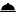 DAY 2 LondonAfter a hearty English breakfast, morning sightseeing with a Local Guide includes all the famous landmarks: the Houses of Parliament and Big Ben beside the Thames River, Westminster Abbey, Whitehall’s mounted horseguards and the Prime Minister’s Downing Street, Piccadilly Circus, and Buckingham Palace. Free time in the afternoon for independent activities or to join an optional excursion. Breakfast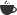 DAY 3 London–Stonehenge–BathDepart at 8 am for a memorable day of sightseeing. First, visit the intriguing prehistoric monument of STONEHENGE. Explore the visitor center with its imaginative exhibitions, then take the shuttle to the stone circle and admire the magnificence of the monument up close. Across Salisbury Plain, head for the elegant Georgian city of Bath, where you see the amazing excavations of the ROMAN BATHS, once one of the greatest religious spas of the ancient world. BreakfastDinnerDAY 4 Bath–Stow-on-the-Wold–Stratford-Upon-Avon–LiverpoolSavor vistas of the Cotswolds on your way via the medieval market town of Stow-on-the-Wold to Stratford-upon-Avon. Time here to visit SHAKESPEARE’S BIRTHPLACE and for pictures of Anne Hathaway’s Cottage. In the afternoon, drive to Liverpool, the hometown of The Beatles. Walk with your Tour Director through The Beatles quarter, where the Cavern Club is located. BreakfastDAY 5 Liverpool–Grasmere–Gretna Green, Scotland–EdinburghThis morning, focus on the tranquil Lake District, considered to be the finest of England’s national parks. Take a break in Wordsworth’s beloved Grasmere, then, head north for the Scottish border. On the way through the history-steeped Lowland Hills, stop at Gretna Green, where the blacksmith used to wed runaway couples. Afternoon arrival in Edinburgh, where you spend the next two nights. BreakfastDAY 6 EdinburghMorning city sightseeing with a Local Guide introduces you to the 200-year-old “New Town” and famous scientists, inventors, and novelists who lived there. In the “Old Town,” drive up the narrow Royal Mile to EDINBURGH CASTLE to admire Scotland’s Crown Jewels and the iconic Stone of Destiny, used to inaugurate monarchs for centuries, and take in the fantastic views over the city. The afternoon is free to enjoy the Scottish capital at your own pace. Later, join your fellow travelers for a farewell dinner with wine at a local restaurant. BreakfastDinnerDAY 7 EdinburghYour vacation ends with breakfast this morning. BreakfastDESTINATIONS & SIGHTSEEINGLONDONWelcome dinner; guided sightseeingSTONEHENGEVisit the prehistoric monumentBATHVisit the Roman relicsSTOW-ON-THE-WOLDTake a stroll in this Cotswolds villageSTRATFORD-UPON-AVONTake pictures of Anne Hathaway’s Cottage, visit Shakespeare’s birthplaceLIVERPOOLWalking tour through The Beatles quarterGRASMEREVisit Wordsworth’s villageEDINBURGHGuided sightseeing, visit Edinburgh Castle; farewell dinner at a local restaurantNotes:
Hotels listed may occasionaly be substituted with alternate hotels of equivalent standard.Single Supplement Waived (limited availability).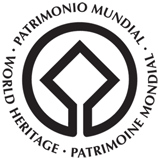 The following UNESCO World Heritage Sites can be seen or visited on this vacation:City of BathWestminster Palace, Westminster Abbey and Saint Margaret's ChurchTransportation:Motorcoach. Free wi-fi available on your motorcoach and in most hotel lobbies. MEALSFull English breakfast daily; 3 three-course dinners with wine and choice of menus, including a welcome dinner in London and a farewell dinner in Edinburgh.